                                               RECLAMACIÓN POR NO INCLUSIÓN                                       En Nómina de Organizaciones Comunitarias HabilitadasDE: _____________________________________________________________________A LOS INTEGRANTES DEL CONCEJO MUNICIPAL: De conformidad con lo dispuesto en el Decreto Alcaldicio N°2165. Sobre el Consejo Comunal de Organizaciones de la Sociedad Civil de San Fernando, Articulo. N°13, Vengo en deducir RECLAMO, por no haber sido incluida en el listado, que me permite ejercer mi derecho a voto, derecho que corresponde según la documentación que acompaño. ORGANIZACIÓN:_________________________________________________________________________Perteneciente A:Territorial          Funcional  Otra Org. Gremiales  Sindicales  Relevantes 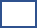 FUNDAMENTOS: ______________________________________________________________________________________________________________________________________DOCUMENTOS:1. Certificado de Personalidad Jurídica y Vigencia2. ______________________________San Fernando __________ de ________________ 2021